                       Colegio Emilia Riquleme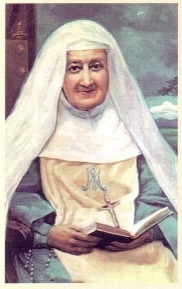                 Matemáticas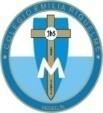                   Grado: 5Gracias por su apoyo. Un saludo enorme y Dios los guarde. Nuestra clase en el horario normal lunes a viernes de 07:00 a 08:00 am.(Los correos por si se presentan inquietudes).Correo: pbustamante@campus.com.coLas clases por zoom de esta semana serán Lunes y martes   en el horario normal, miércoles, jueves y viernes en el horario de 10:30 am para realizar los bimestrales de mayor intensidad horaria.Fecha 24 AGOSTO de 2020Saludo: oración.Tema: Actividad de repaso.Soluciona los ejercicios propuestos.5 + 3+ 7 x 2=5₃+ 2 - √9 x √16 =  3. elabora un ángulo llano.4. un ángulo cóncavo.5. 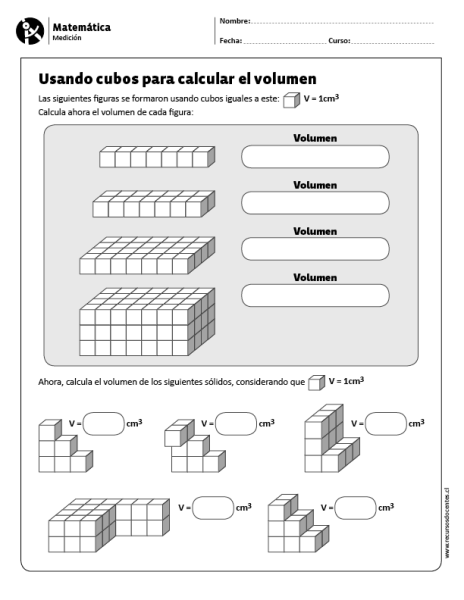 Fecha 25 AGOSTO de 2020Saludo: Tarjeta.TEMA: RECORTABLE 3 FICHA DEL TANGRAMA.EN LA CLASE VAMOS A UTILIZAR EL RECORTABLE 3.Fecha 26 AGOSTO de 2020TEMA: REPASO DE TEMAS.EL DIA DE HOY NUESTRA CONEXIÓN SERA A LAS 10:30 AM PARA REALIZAR LOS BIMESTRALES DE MAYOY INTENSIDAD HORARIA.Fecha 27 AGOSTO de 2020TEMA: REPASO DE TEMAS.DIRECCION WEB:https://es.ixl.com/math/1-primaria/mitades-tercios-cuartosEL DIA DE HOY NUESTRA CONEXIÓN SERA A LAS 10:30 AM PARA REALIZAR LOS BIMESTRALES DE MAYOY INTENSIDAD HORARIA.Fecha 28 AGOSTO de 2020TEMA: REPASO DE TEMAS.DIRECCION WEB:https://es.ixl.com/math/2-primaria/hallar-fracciones-equivalentes-usando-modelos-de-%C3%A1reasEL DIA DE HOY NUESTRA CONEXIÓN SERA A LAS 10:30 AM PARA REALIZAR LOS BIMESTRALES DE MAYOY INTENSIDAD HORARIA.RECUERDA QUE ESTAS ACTIVIDADES NO SE ENVIAN AL CORREO SON ACTIVIDADES PARA QUE REPASES LOS TEMAS.